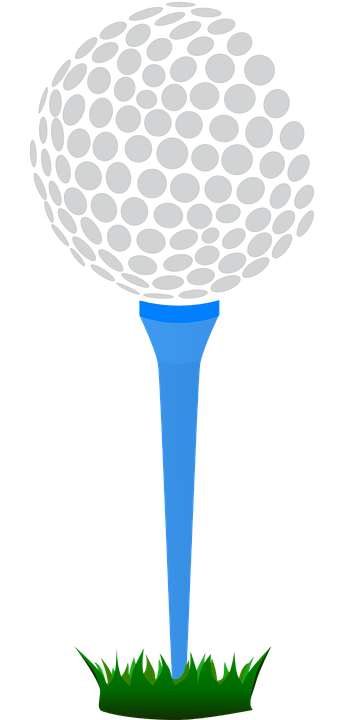 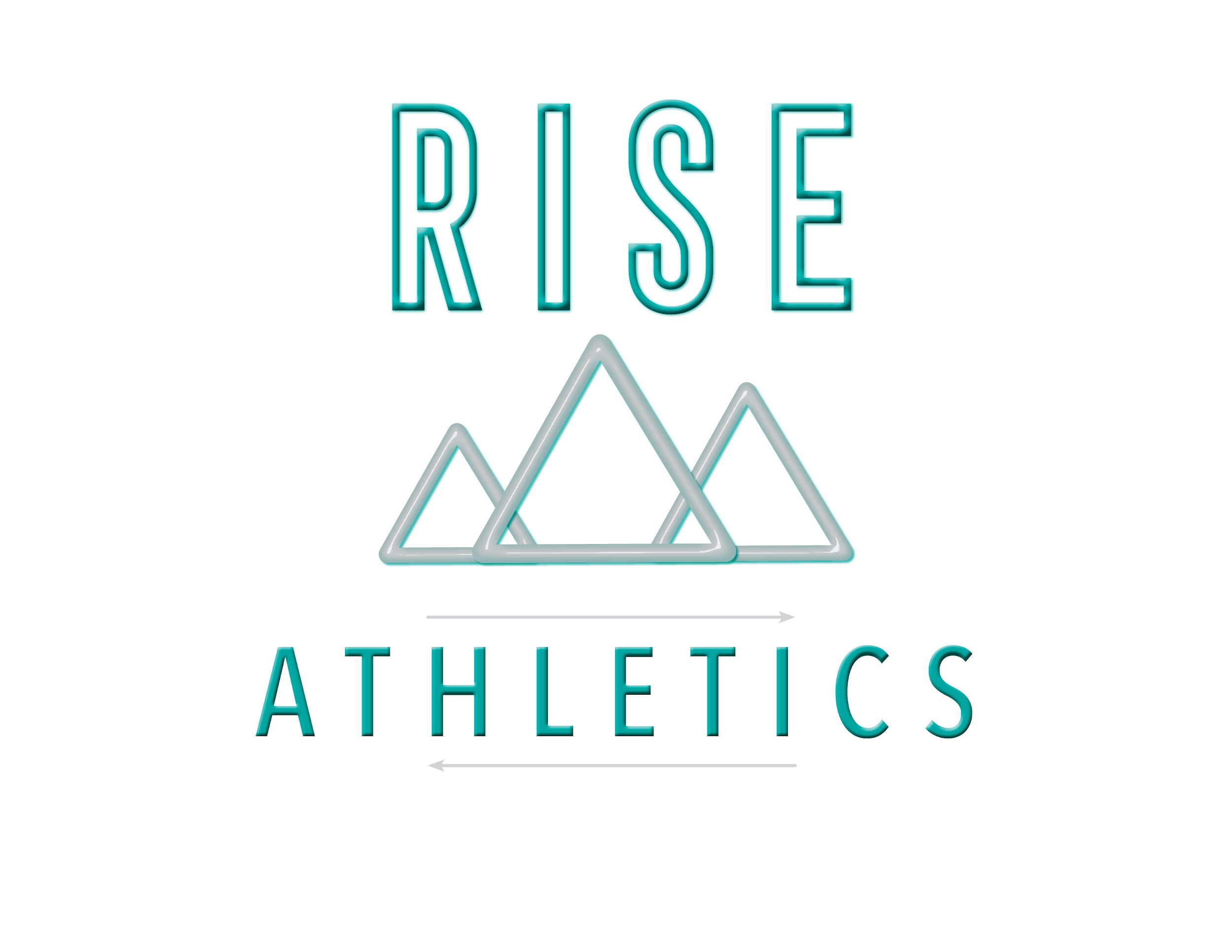 3rd Annual Drive for Rise ScrambleWHEN: SATURDAY, SEPT.24TH,2022WHERE: EAGLE FALLS GOLF COURSE, GREAT FALLS, MTCOST: $325 FOURSOMEGREEN FEES, *CART AND LUNCH INCLUDEDPRIZES AWARDED FOR -LONGEST DRIVE, LONGEST PUTT, CLOSEST TO THE PIN NEW Golf Cart giveaway for hole in one!!*************************************************************************************************************Check in @8AMTee off @ 9:00Please have registration in by Saturday, Sept.17thMail to:Rise Athletics2311 13th St south   Great Falls, MT 59404(riseathletics@hotmail.com)Name_____________________________Hdncp_____________Email or phone_______________________________Team member# 2_____________________Hdncp___________Team member#3______________________Hdncp__________Team member#4______________________Hdncp__________Please Remit $325.00Total enclosed: _______________ 		*Please make chks payable to: Rise Athletics *Carts must be requested here:Yes, we need 1 cart____   or 2 carts_______